CARABINIERE E STUPRATORE DI NOTTE. SALGONO A 16 LE VITTIME Redazione web /  21 June 2017 / 0 Comments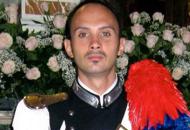 0SHARES Facebook Twitter Pinterest Google+